  共有931人关注过本帖树形打印 主题：[转贴]声音的发散解决方法和吸收方法支持(0) 中立(0) 反对(0)  单帖管理 举报帖子
使用道具| 引用 | 回复 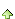 支持(0) 中立(0) 反对(0)  单帖管理 举报帖子
使用道具| 引用 | 回复 小大  4楼 个性首页 | 博客 | 信息 | 搜索 | 邮箱 | 主页 | UC    Post By：2008-12-11 7:36:22 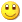 支持(0) 中立(0) 反对(0)  单帖管理 举报帖子
使用道具| 引用 | 回复 小大  5楼 个性首页 | 博客 | 信息 | 搜索 | 邮箱 | 主页 | UC    Post By：2008-12-11 7:36:44 支持(0) 中立(0) 反对(0)  单帖管理 举报帖子
使用道具| 引用 | 回复 小大  7楼 个性首页 | 博客 | 信息 | 搜索 | 邮箱 | 主页 | UC    Post By：2008-12-11 7:37:15 支持(0) 中立(0) 反对(0)  单帖管理 举报帖子
使用道具| 引用 | 回复 小大  8楼 个性首页 | 博客 | 信息 | 搜索 | 邮箱 | 主页 | UC    Post By：2008-12-11 7:37:29 